STATE INDEPENDENT LIVING COUNCIL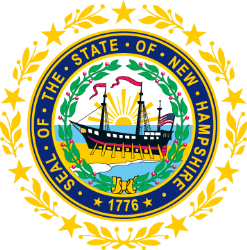 September 15, 20211:00 p.m. – 2:30 p.m.FULL SILC MeetingIN-PERSON AND ZOOMMembers and Ex-Officios Attending:  Chair Carrie Dudley, First Vice-Chair Deborah Ritcey, Second Vice-Chair Joan Marcoux, Secretary Ellie Kimball, Immediate Past-Chair Jeff Dickinson, Member Marcia Golembeski, and Member Shellie LemelinStaff: Jennifer Beaulieu (SILC Assistant) 	Guests: Sarah Sweeney (SILC Nominee), Michelle McConaghy (SILC Nominee) and Matthew Greenwood (Member of the Public).Communication Access: Rebekah Mallory-Patten (ASL Interpreter), Laurie Meyer (ASL Interpreter), and Denise Gracia (CART Reporter)The SILC meeting was called to order at 1:08 PM by Chair Carrie Dudley. Attendance was taken via introductions.*Quorum was reached.Presentation by Matthew KneeMatthew Knee started the presentation off by speaking about his familial experience with disability through his mother. His mother was in a car accident and still has a myriad of physical disabilities. He noted that he has been a part of the financial planning industry for the past 12 years and started his own business called New Hampshire Financial Services in 2017. He uses his company to provide for the community such as holding a clothing drive for low-income families, people with disabilities, and homeless veterans. He and his company have collected over 30,000 pounds of clothing. He is involved in various non-profits. The first is Fellowship Housing Opportunities, Inc. which creates sustainable housing for those with mental illness and where he is a board trustee. The second is the local VFW Auxiliary which is an organization about advocating for veterans and where he is the Junior Vice President. The third being Easter Seals where he is a sponsor for their programs. He also raises charitable contributions for scholarships for students in the community and participates in the annual local wheelchair basketball games. Today he would like to talk about individuals who are dual-eligible. Dual-eligible means one is eligible for both Medicaid and Medicare. He noted that through his research on Medicaid, he realized how different NH is when it comes to healthcare and how there is a coverage gap that affects thousands in the state. His presentation went over the following: the different types of plans that integrate Medicare and Medicaid coverage, the SNPs (Special Needs Plan), the differences between PACE (a program for all-inclusive care for the elderly) and SNP plans, how NH is different because it doesn’t offer SNP plans, and what NH Medicaid does not cover. He will send the PowerPoint to Jen and Carrie after compliance approves it.He was thinking of having a biweekly lunch program for nonprofits and with people who work with the dual eligible to speak more in-depth about the programs. He was also thinking about creating a platform where we can have a nonprofit of the week come in and talk about what they are doing in the community. Carrie mentioned how transportation is something that is in our SPIL. She noted that we had some collaboration with the seacoast transit agency. Approval of MinutesDeborah had some questions requiring the minutes regarding Carrie asking Jen to send out parts of the SPIL to the membership and why Sarah Sweeney was supposed to inform the Executive Committee about her discussion with Stephanie Patrick. Jen noted that Carrie asked her to send via email the SPIL and parts of the SPIL such as the goals and activities to the members. There were further questions and confusion about why Sarah Sweeney was going to reach out to Stephanie Patrick on behalf of the SILC.Michelle McConaghy noted that she was not at the last meeting but was listed as attending.  *Member Marcia Golembeski made a motion to approve the minutes with corrections.Second: 			Chair Carrie Dudley? 			Discussion:			None				All in Favor: Yes		Abstaining: First Vice-Chair Deborah RitceyMotion Carried.Committee UpdatesJen will send out a document that lists out who is on what committee. Membership Committee ReportDeborah reported that the membership committee needs a new Chair. Deborah nominated Joan Marcoux as the Chair and Joan accepted the nomination. Deborah joined the committee.The committee consists of Joan, Deborah, Sarah, Carrie, and Jeff.Governance Committee ReportDeborah reported out for the governance committee. They were unable to meet this month because they didn’t have a quorum. The committee has a meeting every month. Deborah lastly mentioned that if anyone wants to join the committee to let her know. The committee consists of Daniel, Carrie, Erin, Shellie, and Michelle. Advocacy Committee ReportCarrie reported out for the advocacy committee. Carrie mentioned that they were unable to meet due to everyone having different times and busy schedules. The committee consists of Ellie, Carrie, Sarah, and Marcia. She mentioned that we cannot work with that few people for advocacy. Discussion on Having a Policy Regarding the Recording of Meetings Deborah noted that the confusion during the approval of the minutes over why the EC was going to be updated on Sarah’s communications with Stephanie Patrick is a reason why she thinks council members should have access to the recordings. She later noted that members who missed a meeting should have the opportunity to access the recordings. Carrie asked if it would be something for the bylaws. Deborah responded that it would be a policy that we are recording meetings for the purpose of taking copious notes and that for the public we put out the approved minutes, not the recording. There was discussion on the accessibility of the recordings. Ensuring accessibility may mean purchasing the transcript or recording the interpreter. It also may mean testing and figuring out the capabilities of the platform that is used for recording, Deborah mentioned that she will be happy to write a policy if the committee feels that the council members should be able to listen to the recordings. Motion on the Access of Meeting Recordings*First Vice-Chair made the following motion that while the SILC meeting is being recorded for the meeting minutes any absent voting council member should have the option to listen to the recording prior to the council approving the written meeting minutes. Second: 			Member Marcia Golembeski? 	Discussion:			None				All in Favor: Yes		Abstaining: NoneMotion Carried.Someone who missed a meeting would not be allowed to vote even if listening to the recording.Deborah also noted that the recording can be deleted if people want to delete it. Deborah will write up the policy.Discussion and Vote on Public Participation in CommitteesThis item was tabled by the chair for the next meeting due to time constraints.  Other Business Deborah noted that Peter Marshall, a SILC nominee, withdrew his application due to a new job. She had asked him if he was going to still be able to be on the governance committee or the council and he told her he didn’t know if the new employer would allow him the capacity and the time to dedicate to the SILC. Carrie mentioned that she sent another email to Johnathan at the Governor’s office to ask about the appointments. Sarah asked if there was a way Carrie could ask Johnathan if the appointment letters are stamp approval or something that needs to be voted on through a committee. Deborah noted that it would be good to know the process. Carrie mentioned that she thinks we agreed to contact him once per month. Deborah mentioned that maybe he needs to hear from someone else and she would be happy to send an email. Approval for Adjournment of Meeting*Chair Carrie Dudley made a motion to adjourn the meeting.Second: 			Secretary Ellie Kimball?	Discussion:			None				All in Favor: Yes		Abstaining: NoneMotion Carried.The meeting adjourned at 2:34 p.m.Minutes Recorded by Jennifer Beaulieu